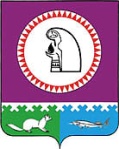 О внесении изменений в Положениеоб Управлении образования и молодежной политики администрации Октябрьского района,утвержденное решением Думы Октябрьского районаот 03.02.2012 № 247Рассмотрев изменения в Положение об Управлении образования и молодежной политики администрации Октябрьского района, утвержденное решением Думы Октябрьского района от 03.02.2012 № 247, Дума Октябрьского района РЕШИЛА:1. Внести в Положение об Управлении образования и молодежной политики администрации Октябрьского района, утвержденное решением Думы Октябрьского района от 03.02.2012 № 247 (далее – Положение) следующие изменения:1.1. Пункт 1.9 изложить в следующей редакции:«1.9. Управление возглавляет начальник Управления образования и молодежной политики администрации Октябрьского района, координирует и контролирует деятельность Управления заместитель главы Октябрьского района по социальным вопросам.».1.2. Раздел 6 изложить в следующей редакции:«6. Руководство Управлением6.1. Руководство Управлением осуществляет начальник Управления, назначаемый на должность и освобождаемый от должности распоряжением администрации Октябрьского района по согласованию с заместителем главы Октябрьского района по социальным вопросам.6.2. Начальник Управления подчиняется непосредственно заместителю главы Октябрьского района по социальным вопросам.6.3. Начальник Управления осуществляет руководство Управлением на принципах единоначалия и несет персональную ответственность за выполнение возложенных на Управление полномочий и функций.6.4. В случае временного отсутствия начальника Управления (командировка, отпуск, временная нетрудоспособность) его обязанности исполняет заместитель начальника Управления, либо иное лицо по распоряжению администрации Октябрьского района.6.5. Начальник Управления:   6.5.1. Осуществляет руководство Управлением на принципе единоначалия и несет персональную ответственность за выполнение возложенных на Управление задач и функций.6.5.2. Без доверенности представляет интересы Управления во всех организациях, в государственных и иных органах, банках и иных кредитных учреждениях, представительствует в суде.6.5.3. Заключает и подписывает договоры, муниципальные контракты, соглашения, договоры уступки прав требования (цессии), соглашения о расторжении и внесении изменений в договоры, муниципальные контракты, соглашения связанные с деятельностью Управления в соответствии с Положением об Управлении.6.5.4. Распределяет должностные обязанности между заместителем начальника Управления и руководителями отделов, работниками Управления, согласовывает их должностные инструкции.6.5.5. Вносит заместителю главы Октябрьского района по социальным вопросам предложения по кандидатурам для назначения на должности и освобождения от должности работников Управления.6.5.6. Вносит заместителю главы Октябрьского района по социальным вопросам предложения по поощрению и наложению дисциплинарных взысканий на работников Управления.6.5.7. Издает в пределах своей компетенции в соответствии с действующим законодательством приказы, подлежащие обязательному исполнению работниками Управления.6.5.8. Осуществляет иные функции в соответствии с действующим законодательством.».2. Опубликовать настоящее решение в официальном сетевом издании «Официальный сайт Октябрьского района».3. Контроль за выполнением решения возложить на постоянную комиссию Думы Октябрьского района по социальным вопросам.Председатель Думы Октябрьского района 					     Е.И. СоломахаГлава Октябрьского района 						                  С.В. ЗаплатинПРОЕКТПРОЕКТПРОЕКТПРОЕКТПРОЕКТПРОЕКТПРОЕКТПРОЕКТПРОЕКТПРОЕКТМуниципальное образованиеОктябрьский районДУМАРЕШЕНИЕМуниципальное образованиеОктябрьский районДУМАРЕШЕНИЕМуниципальное образованиеОктябрьский районДУМАРЕШЕНИЕМуниципальное образованиеОктябрьский районДУМАРЕШЕНИЕМуниципальное образованиеОктябрьский районДУМАРЕШЕНИЕМуниципальное образованиеОктябрьский районДУМАРЕШЕНИЕМуниципальное образованиеОктябрьский районДУМАРЕШЕНИЕМуниципальное образованиеОктябрьский районДУМАРЕШЕНИЕМуниципальное образованиеОктябрьский районДУМАРЕШЕНИЕМуниципальное образованиеОктябрьский районДУМАРЕШЕНИЕ«»2023г.№пгт. Октябрьскоепгт. Октябрьскоепгт. Октябрьскоепгт. Октябрьскоепгт. Октябрьскоепгт. Октябрьскоепгт. Октябрьскоепгт. Октябрьскоепгт. Октябрьскоепгт. Октябрьское